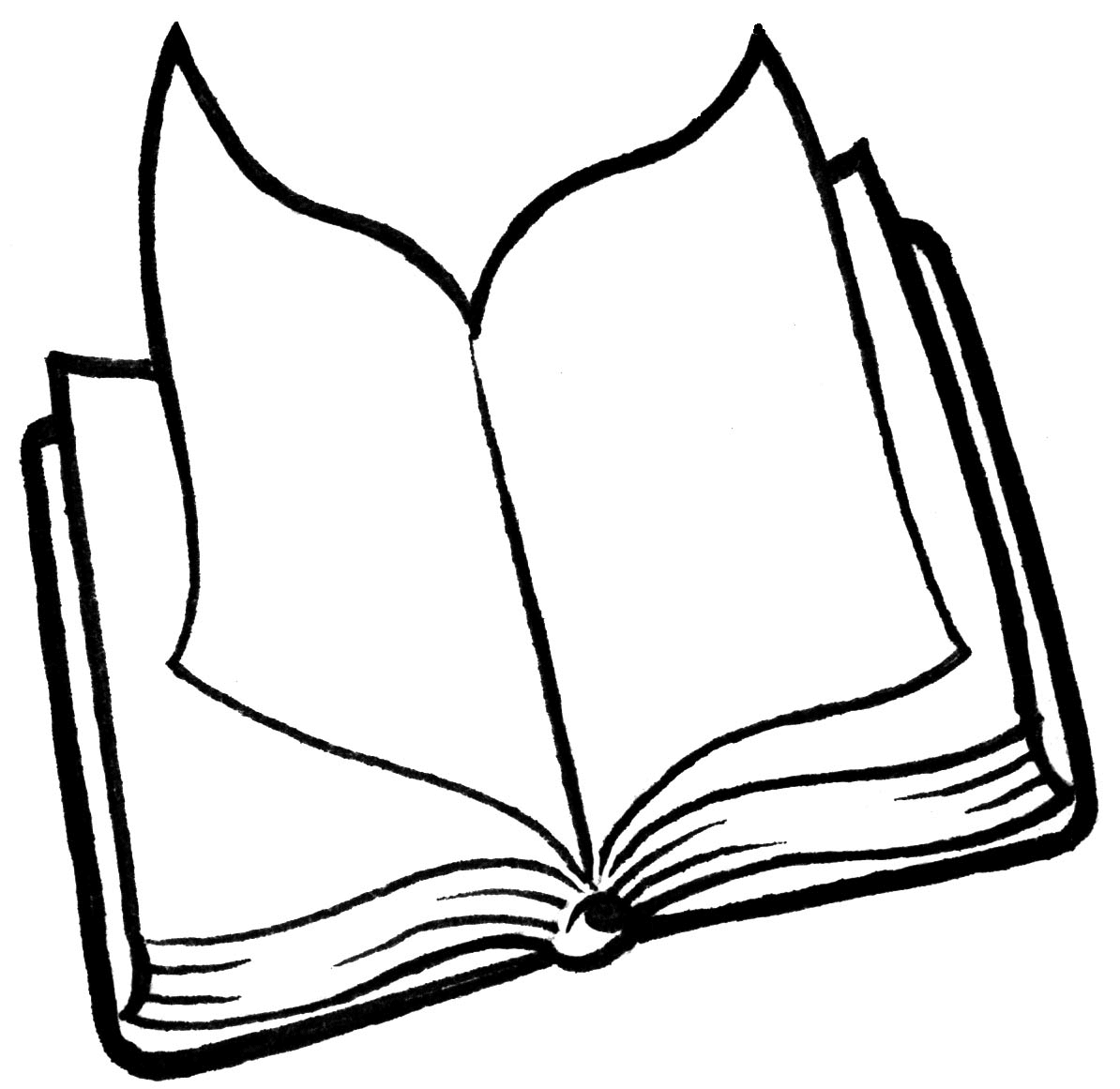 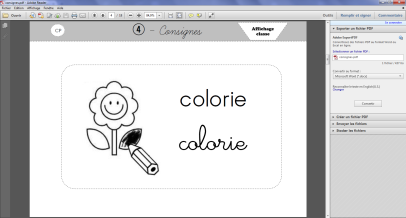 Rémi est trop petit.Zoé est trop bébé.David est trop rapide.Rémi est à l’école.C’est un garçon.C’est un petit  garçon.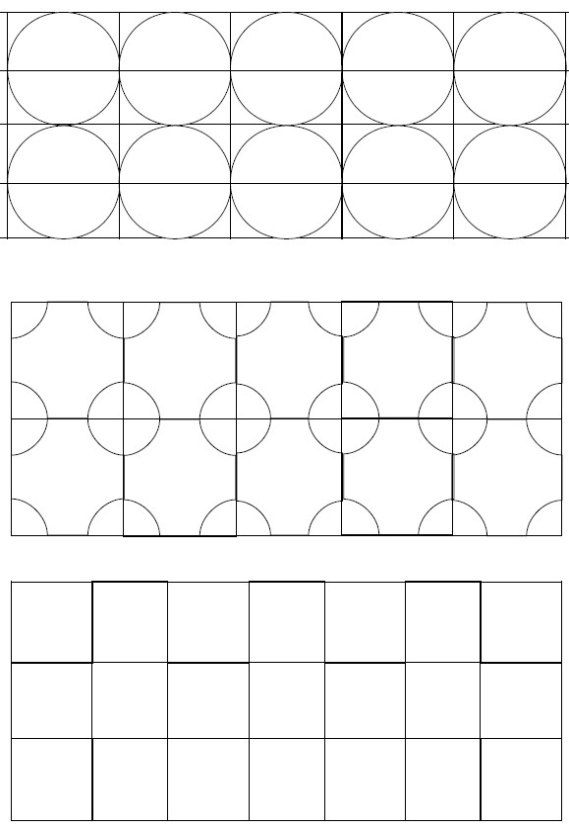 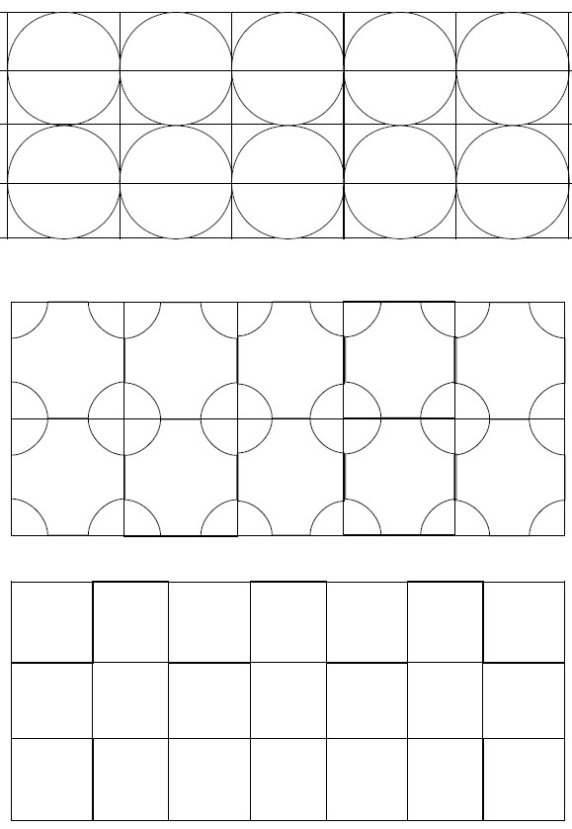 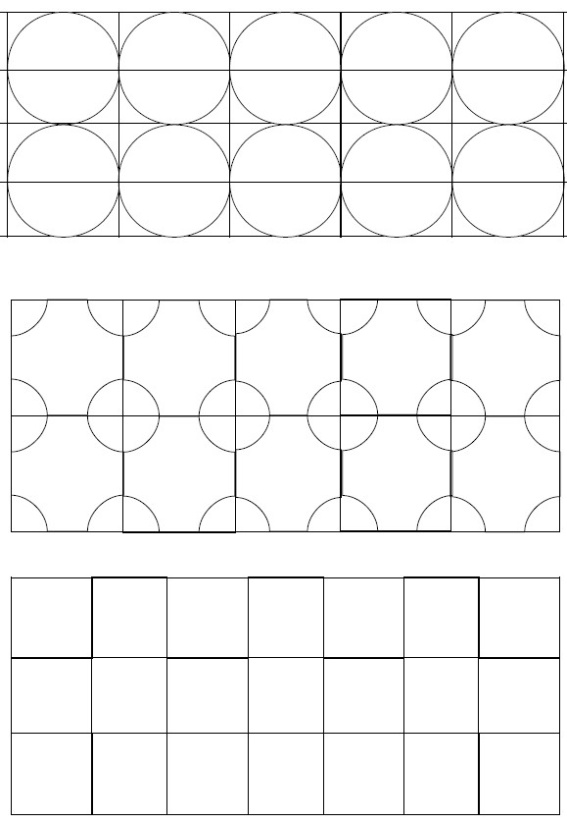 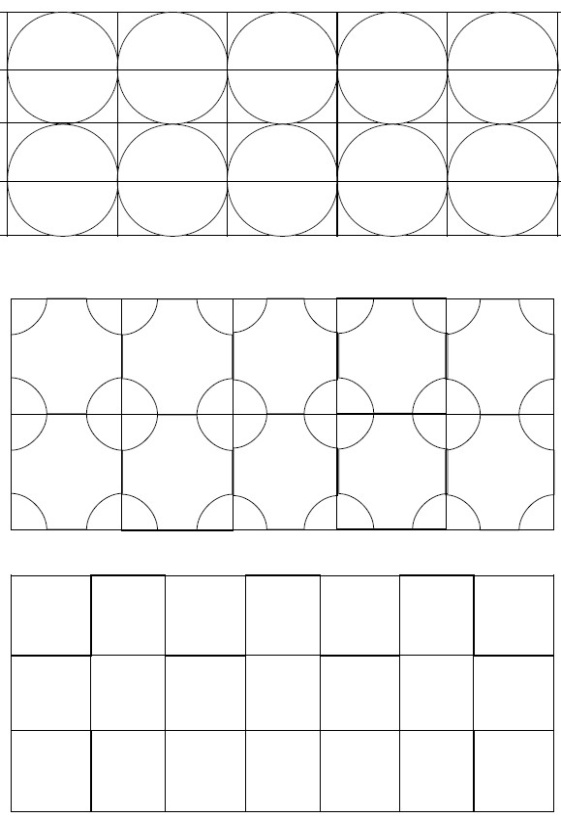 Rémi est trop petit.Zoé est trop bébé.David est trop rapide.Rémi est à l’école.C’est un garçon.C’est un petit  garçon.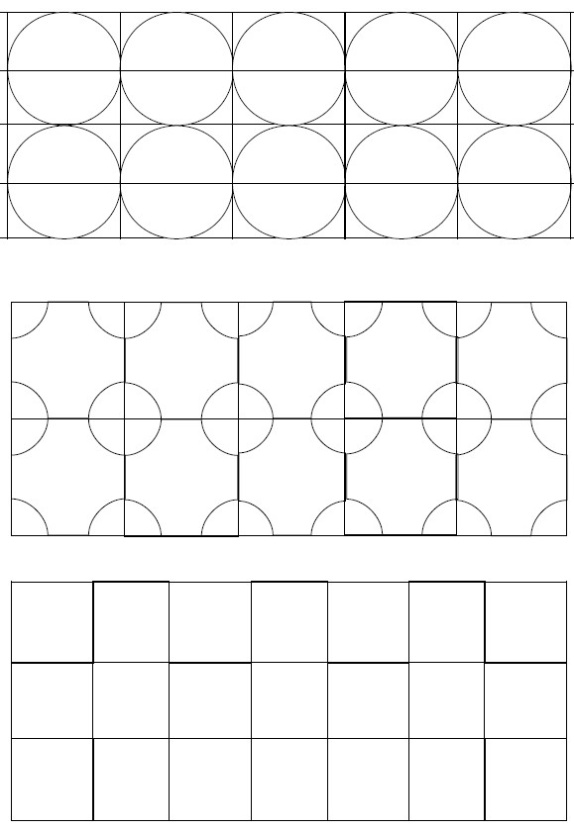 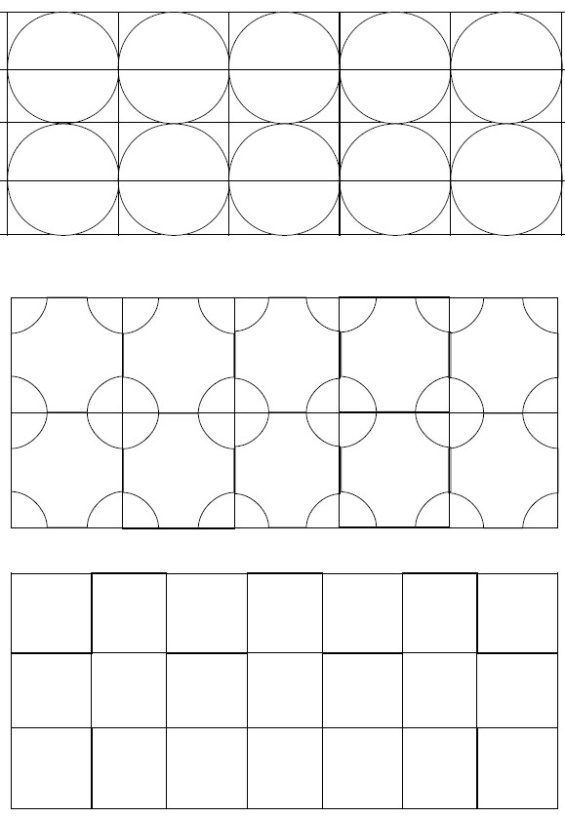 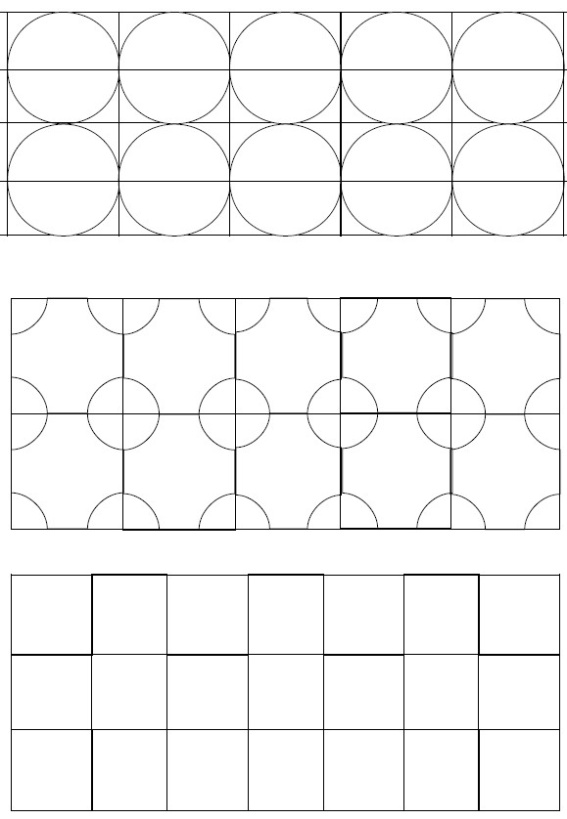 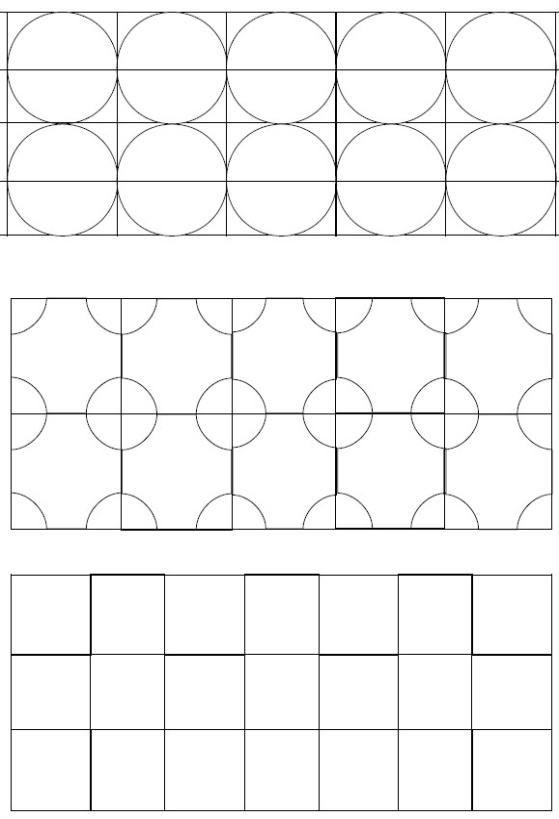 